INDICAÇÃO Nº 5050/2018Sugere ao Poder Executivo Municipal e aos órgãos competentes, para que promova o devido reparo em calçamento defronte à UBS “Dr. Simão Gandelman” no Jardim Europa. Excelentíssimo Senhor Prefeito Municipal, Nos termos do Art. 108 do Regimento Interno desta Casa de Leis, dirijo-me a Vossa Excelência para sugerir que, por intermédio do Setor competente, para que promova o devido reparo em calçamento defronte à UBS “Dr. Simão Gandelman” no Jardim Europa.Justificativa:Defronte a Unidade Básica de Saúde do Jardim Europa, existem diversos desníveis e buracos no calçamento, fato que vem causando uma série de transtornos aos moradores e usuários da unidade, que tropeçam e até mesmo caem em decorrência destes problemas. Desta forma, visando garantir a segurança dos moradores e pedestres, venho de maneira respeitosa, requerer que o Senhor Prefeito Municipal, atenda a este pedido como forma de respeito e garantia à dignidade dos cidadãos.Palácio 15 de Junho - Plenário Dr. Tancredo Neves, 09 de novembro de 2018.Antonio Carlos RibeiroCarlão Motorista-vereador-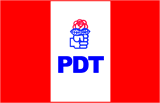 